ҠАРАР						                                   РЕШЕНИЕ	                                   О внесении изменений и дополнений     в «Положение о ведении личного приема граждан депутатами Совета сельского поселения Буруновский сельсовет муниципального района Гафурийский район      Республики Башкортостан»      В целях приведения в соответствие с действующим федеральным законодательством положения о ведении личного приема граждан депутатами Совета сельского поселения Буруновский сельсовет муниципального района Гафурийский район Республики Башкортостан Совет сельского поселения Буруновский сельсовет муниципального района Гафурийский район Республики Башкортостан Р Е Ш И Л :1.Внести в «Положение о ведении личного приема граждан депутатами Совета сельского поселения Буруновский сельсовет  муниципального района Гафурийский район Республики Башкортостан» следующие изменения и дополнения:1.1. Пункт 11 изложить в следующей редакции:« 11.Отдельные категории граждан в случаях, предусмотренных законодательством Российской Федерации, пользуются правом на личный прием в первоочередном порядке»;1.2. Пункт 13 изложить в следующей редакции:«13.В случае, если изложенные в обращении факты и обстоятельства являются очевидными и не требуют дополнительной проверки, гражданину с его согласия предоставляется устный ответ, о чем делается запись в карточку личного приема гражданина.»1.3. Пункт 18 исключить.2. Утвердить «Положение о ведении личного приема граждан депутатами Совета сельского поселения Буруновский сельсовет  муниципального района Гафурийский район Республики Башкортостан» в новой редакции.3. Разместить данное решение  на официальном сайте и информационном стенде сельского поселения Буруновский сельсовет муниципального района Гафурийский район Республики Башкортостан.Глава сельского поселения                                                  М.Ф. РахматуллинБуруновский сельсоветот 16 апреля 2019г.№ 109-329з                                                                                    Приложение                                                                                     к решению совета сельского поселения                                                                                            Буруновский сельский совет                                                                                    мр Гафурийский район РБ                                                                                     от 16.04.2019 г. № 109-329з               ПОЛОЖЕНИЕо ведении личного приема граждан депутатами Совета сельского поселения Буруновский сельский совет муниципального района Гафурийский район Республики Башкортостан1. Настоящее положение определяет порядок организации личного приема граждан депутатами Совета сельского поселения Буруновский сельский совет в соответствии с утвержденными графика.2. Личный прием граждан осуществляется в соответствии с Конституцией Российской Федерации, Федеральным законом от 02.05.2006 № 59-ФЗ «О порядке рассмотрения обращений граждан Российской Федерации», Конституцией Республики Башкортостан, настоящим положением.3. Подготовку графика личного приема граждан осуществляет ежегодно глава администрации, либо лицо,  его замещающее.4. График личного приема граждан подписывается председателем Совета сельского поселения Буруновский сельский совет.5. График личного прием граждан размещается на информационном стенде в административном здании Администрации сельского поселения  Буруновский сельский совет Гафурийского района Республики Башкортостан.6. Организация личного приема граждан в сельском поселении Буруновский  сельский совет Гафурийского района Республики Башкортостан возлагается на ответственного секретаря Совета .7. Личный прием граждан проводится в приемной администрации.8. Запись на личный прием осуществляется ответственным секретарем Совета  сельского поселения Буруновский сельский совет Гафурийского района Республики Башкортостан.9. К участию в проведении приема граждан могут привлекаться должностные лица других органов власти, органов местного самоуправления муниципального образования.10. Отдельные категории граждан в случаях, предусмотренных законодательством Российской Федерации, пользуются правом на личный прием в первоочередном порядке.11. Содержание устного обращения граждан, озвученного на личном приеме, заносится в журнал личного приёма или в карточку личного приема граждан.          12. В случае, если изложенные в обращении факты и обстоятельства являются очевидными и не требуют дополнительной проверки, гражданину с его согласия предоставляется устный ответ. о чем делается запись в карточку личного приема гражданина. 13. В остальных случаях дается письменный ответ по существу поднятых в обращении вопросов в течение 30 календарных дней со дня подписания (регистрации) поручения по результатам личного приема.14. О порядке дальнейшего рассмотрения обращения и подготовки письменного ответа гражданин уведомляется устно во время приема.15. Если на личном приеме возникают новые вопросы и обращения, которые не могут быть решены непосредственно во время приема, гражданину предлагается изложить интересующие его вопросы в письменном обращении, которое подлежит регистрации как вновь поступившее в установленном порядке.16. В ходе личного приема гражданину может быть отказано в дальнейшем рассмотрении обращения, если ему ранее был дан ответ по существу поднятых в обращении вопросов.17. В случае грубого, агрессивного поведения гражданина, совершения им действий, нарушающих общественный порядок, представляющих непосредственную угрозу для жизни и здоровья окружающих, оскорбления присутствующих на приеме должностных лиц, прием может быть прекращен.18. Информация о вышеуказанных фактах поведения гражданина отражается в журнале личного приёма или в карточке личного приема.19. Карточка личного приема с заданиями и поручениями, выданными по результатам личного приема соответствующим должностным лицам, ставится на контроль ответственного секретаря Совета  сельского поселения Буруновский сельский совет Гафурийского района Республики Башкортостан.20. Задания и поручения по личному приему считаются исполненными, если все поднятые гражданами вопросы рассмотрены, решены и по ним даны подробные разъяснения.21. Информация об исполнении задания и поручения представляется в установленном порядке исполнителем председателю сельского совета — главе администрации сельского поселения Буруновский сельский совет Гафурийского района Республики Башкортостан.22. После выполнения заданий и поручений по обращению, если по ним не поступают дополнительные поручения, они снимаются с контроля и формируются «В дело». Если рассмотрение обращения остается на контроле, делается запись о продлении срока рассмотрения обращения.23. Документы по личному приему формируются в отдельную папку в соответствии с утвержденной номенклатурой дел и хранятся в сейфе Администрации сельского поселения Буруновский сельский совет Гафурийского района Республики Башкортостан в течение 5 лет, после чего подлежат уничтожению в установленном порядке.             БАШКОРТОСТАН РЕСПУБЛИКАҺЫFАФУРИ  РАЙОНЫМУНИЦИПАЛЬ РАЙОНЫНЫНБУРУНОВКААУЫЛ  СОВЕТЫАУЫЛ  БИЛӘМӘҺЕСОВЕТЫ453076, Fафури районы, 
Буруновкаауылы, Yҙәҡ урамы, 43
Тел. 2-66-57             БАШКОРТОСТАН РЕСПУБЛИКАҺЫFАФУРИ  РАЙОНЫМУНИЦИПАЛЬ РАЙОНЫНЫНБУРУНОВКААУЫЛ  СОВЕТЫАУЫЛ  БИЛӘМӘҺЕСОВЕТЫ453076, Fафури районы, 
Буруновкаауылы, Yҙәҡ урамы, 43
Тел. 2-66-57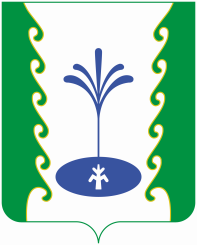 РЕСПУБЛИКА БАШКОРТОСТАНСОВЕТ СЕЛЬСКОГО  ПОСЕЛЕНИЯ БУРУНОВСКИЙ СЕЛЬСОВЕТ МУНИЦИПАЛЬНОГО РАЙОНА ГАФУРИЙСКИЙ  РАЙОН453076, Гафурийский район,
с. Буруновка, ул. Центральная, 43
Тел. 2-66-57РЕСПУБЛИКА БАШКОРТОСТАНСОВЕТ СЕЛЬСКОГО  ПОСЕЛЕНИЯ БУРУНОВСКИЙ СЕЛЬСОВЕТ МУНИЦИПАЛЬНОГО РАЙОНА ГАФУРИЙСКИЙ  РАЙОН453076, Гафурийский район,
с. Буруновка, ул. Центральная, 43
Тел. 2-66-57ОКПО 04619831, ОГРН 1020201253555, ИНН 0219001252, КПП 021901001ОКПО 04619831, ОГРН 1020201253555, ИНН 0219001252, КПП 021901001ОКПО 04619831, ОГРН 1020201253555, ИНН 0219001252, КПП 021901001